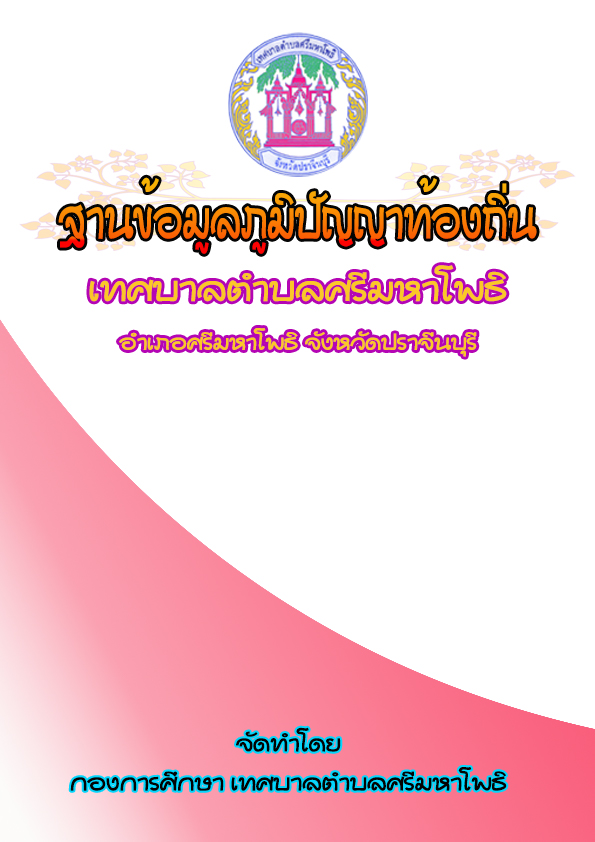 ฐานข้อมูลภูมิปัญญาท้องถิ่น เทศบาลตำบลศรีมหาโพธิ อำเภอ ศรีมหาโพธิ จังหวัด ปราจีนบุรี 		รัฐธรรมนูญแห่งราชอาณาจักรไทย พุทธศักราชการ 2560 มาตรา 57 รัฐต้อง (1) อนุรักษ์ ฟื้นฟู และส่งเสริมภูมิปัญญาท้องถิ่น ศิลปะ วัฒนธรรม ขนบธรรมเนียมและจารีตประเพณี อันดีงามของท้องถิ่นและของชาติ และจัดให้มีพื้นที่สาธารณะ สำหรับกิจกรรมที่เกี่ยวข้อง รวมทั้ง ส่งเสริมและสนับสนุนให้ประชาชน ชุมชน และองค์กรปกครองส่วนท้องถิ่น ได้ใช้สิทธิและมีส่วน ร่วมในการดำเนินการด้วย ภูมิปัญญาไทยมีความสำคัญอย่างยิ่ง ช่วยสร้างชาติให้เป็นปึกแผ่นมั่นคง สร้างความภาคภูมิใจและศักดิ์ศรีเกียรติภูมิ แก่คนไทย สามารถปรับ ประยุกต์หลักธรรมคำสอน ทางศาสนาใช้กับชีวิตได้อย่างเหมาะสมสร้างความสมดุลระหว่างคนกับสังคม และธรรมชาติได้ อย่างยั่งยืน ช่วยเปลี่ยนแปลงปรับปรุงวิถีชีวิตของคนไทยให้เหมาะสมได้ตามยุค ตามสมัย  		กองการศึกษา ศาสนา และวัฒนธรรม เทศบาลตำบลศรีมหาโพธิ อำเภอศรีมหาโพธิ จังหวัดปราจีนบุรีได้เล็งเห็น ความสำคัญของภูมิปัญญา ท้องถิ่น จึงได้ดำเนินการสำรวจฐานข้อมูลภูมิปัญญาท้องถิ่น ปราชญ์ชาวบ้าน หรือปราชญ์ท้องถิ่นเพื่อให้ข้อมูลภูมิปัญญาท้องถิ่น ปราชญ์ชาวบ้าน หรือปราชญ์ ท้องถิ่น เพื่อสืบสานและอนุรักษ์ภูมิปัญญาท้องถิ่นที่สำคัญและมีประโยชน์ไว้ไม่ให้สูญหายไปจาก ชุมชน และหวังเป็นอย่างยิ่งว่าฐานข้อมูลภูมิปัญญาท้องถิ่น ปราชญ์ชาวบ้าน หรือปราชญ์ท้องถิ่น เล่มนี้จะเป็นประโยชน์ต่อสาธารณชนในการศึกษาภูมิปัญญาท้องถิ่น ปราชญ์ชาวบ้าน หรือ ปราชญ์ท้องถิ่น ต่อไป กองการศึกษา          เทศบาลตำบลศรีมหาโพธิ                                อำเภอศรีมหาโพธิ จังหวัดปราจีนบุรีข้อมูลสภาพทั่วไป ของเทศบาลตำบลศรีมหาโพธิ 	1. ลักษณะที่ตั้ง/อาณาเขตและเขตการปกครอง เทศบาลตำบลศรีมหาโพธิ มีพื้นที่ 2.6 ตารางกิโลเมตร ตั้งอยู่เลขที่ 444 หมู่ที่ 4 ตำบลศรีมหาโพธิ อ.ศรีมหาโพธิ จ. ปราจีนบุรี ครอบคลุม 4 ชุมชน คือ 		1. ชุมชนริมน้ำ		หมู่ที่ 3  	ตำบลศรีมหาโพธิ2. ชุมชนบ้านท่าประชุม	หมู่ที่ 4		ตำบลศรีมหาโพธิ 		3. ชุมชนลายพระหัตถ์	หมู่ที่ 6		ตำบลหนองโพรง 		4. ชุมชนหลุมเมือง 	หมู่ที่ 9		ตำบลศรีมหาโพธิ 	เทศบาลตำบลศรีมหาโพธิ ห่างจากตัวจังหวัดปราจีนบุรี 19 กิโลเมตร และกรุงเทพมหานคร 170 กิโลเมตร     มีอาณาเขตติดต่อ ดังนี้ 		ทิศเหนือ 	จรด บ้านคลองโพธิ์ 	หมู่ที่ 1 ต. บ้านทาม 		ทิศใต้  		จรด บ้านหนองโพรง 	หมู่ที่ 6 ต. หนองโพรง 		ทิศตะวันออก 	จรด บ้านท่าตะคร้อ 	หมู่ที่ 4 ต. ศรีมหาโพธิ 		ทิศตะวันตก  	จรด บ้านดอนตะแบก 	หมู่ที่ 2 ต. ศรีมหาโพธิ 	2. สภาพภูมิประเทศและลักษณะภูมิอากาศ 	- ลักษณะภูมิประเทศ เป็นที่ราบลุ่ม ตั้งอยู่ริมแม่น้ำบางปะกง (แม่น้ำปราจีนบุรี) ซึ่งเกิดจากแควหนุมานและแควพระปรงไหลมาบรรจบกันที่อำเภอกบินทร์บุรี อำเภอศรีมหาโพธิ อำเภอเมือง และอำเภอบ้านสร้าง แล้วไหลรวมกับแม่น้ำนครนายกเข้าสู่จังหวัดฉะเชิงเทรา ไหลลงสู่อ่าวไทยที่อำเภอบางปะกง จังหวัดฉะเชิงเทรา เป็นพื้นที่ที่เหมาะแก่การเพาะปลูก 	- ลักษณะภูมิอากาศโดยทั่วไป สามารถแบ่งออกได้เป็น 3 ฤดู คือฤดูร้อน ฤดูฝน และฤดูหนาวโดยทั่วไปได้รับอิทธิพลจากลมมรสุมตะวันตกเฉียงใต้ มีอากาศร้อนจัดในฤดูร้อนและค่อนข้างหนาวจัดในฤดูหนาว 	3. สภาพเศรษฐกิจและสังคมโดยรวม 	ประชากรส่วนใหญ่ ประกอบอาชีพค้าขาย เกษตรกรรมและรับจ้าง ซึ่งในอนาคตจะเปลี่ยนแปลงจากสังคมชนบทสู่สังคมเมืองอุตสาหกรรม เนื่องจากมีการตั้งโรงงานอุตสาหกรรมในเขตใกล้เคียง 		ประเภทของภูมิปัญญาท้องถิ่น  		ภูมิปัญญาท้องถิ่น หมายร่วมถึง ทุกสิ่งทุกอย่างที่ชาวบ้าน คิดค้นขึ้น แล้วนำมาปรับปรุง แก้ไขพัฒนาแก้ปัญหา เป็นทั้ง สติปัญญาและองค์ความรู้ทั้งหมดของชาวบ้าน ดังนั้น จึงมีความครอบคลุมเนื้อหาสาระและแนวทางดำเนินชีวิตใน วงกว้าง ภูมิปัญญาท้องถิ่นประกอบไปด้วยองค์ความรู้ใน หลายวิชา ดังที่ สำนักงานคณะกรรมการการศึกษาแห่งชาติ (2541) ได้จำแนกไว้รวม 10 สาขา คือ  		1. สาขาเกษตรกรรม หมายถึง ความสามารถในการผสมผสานองค์ความรู้ ทักษะ และ เทคนิคด้านการเกษตรกับเทคโนโลยี โดยการพัฒนาบนพื้นฐาน คุณค่าดั้งเดิม ซึ่งคนสามารถพึ่งพา ตนเองในสภาวการณ์ต่างๆ ได้ เช่น การทำการเกษตรแบบผสมผสาน การแก้ปัญญา การเกษตร เป็นต้น  		2. สาขาอุตสาหกรรมและหัตถกรรม (ด้านการผลิตและการบริโภค) หมายถึง การรู้จักประยุกต์ใช้เทคโนโลยีสมัยใหม่ในการแปรรูปผลผลิตเพื่อ ชะลอการนำเข้าตลาด เพื่อแก้ปัญหาด้าน การบริโภคอย่างปลอดภัย ประหยัด และเป็นธรรมอันเป็นกระบวนการให้ชุมชนท้องถิ่นสามารถ พึ่งตนเองทาง เศรษฐกิจได้ ตลอดทั้งการผลิตและการจัดจำหน่ายผลผลิตทางหัตถกรรม เช่น การรวมกลุ่มของกลุ่มโรงงานยางพารา กลุ่มหัตถกรรม และอื่นๆ เป็นต้น  		3. สาขาการแพทย์ไทย หมายถึง ความสามารถในการจัดการป้องกันและ รักษาสุขภาพ ของคนในชุมชน โดยเน้นให้ชุมชนสามารถพึ่งพาตนเองทาง ด้านสุขภาพและอนามัยได้  		4. สาขาการจัดการทรัพยากรธรรมชาติและสิ่งแวดล้อม หมายถึง ความสามารถเกี่ยวกับ การจัดการทรัพยากรธรรมชาติและสิ่งแวดล้อม ทั้งอนุรักษ์ การพัฒนา และใช้ประโยชน์จากคุณค่า ของทรัพยากรธรรมชาติและสิ่งแวดล้อมอย่างสมดุลและยั่งยืน  		5. สาขากองทุนและธุรกิจชุมชน หมายถึง ความสามารถในด้านบริหารจัด การค้าการ สะสมและบริการกองทุนและธุรกิจในชุมชน ทั้งที่เป็นเงินตราและ โภคทรัพย์เพื่อเสริมชีวิตความ เป็นอยู่ของสมาชิกในชุมชน  		6. สาขาสวัสดิการ หมายถึง ความสามารถในการจัดสวัสดิการในการประกัน คุณภาพชีวิต ของคนให้เกิดความมั่นคงทางเศรษฐกิจ สังคม และ วัฒนธรรม  		7. สาขาศิลปกรรม หมายถึง ความสามารถในการผลิตผลงานทางด้านศิลปะ สาขาต่างๆ เช่น จิตกรรม ประติมากรรม วรรณกรรม ทัศนศิลป์ คีตศิลป์ เป็นต้น  		8. สาขาจัดการ หมายถึง ความสามารถในการบริหารการจัดการดำเนินงาน ด้านต่างๆ ทั้ง ขององค์กรชุมชน องค์กรทางสังคมอื่นๆ ในสังคมไทย เช่น การจัดการองค์กรของกลุ่มแม่บ้าน ระบบผู้เฒ่าผู้แก่ในชุมชน เป็นต้น กรณีของการจัดการศึกษาเรียนรู้ นับได้ว่าเป็นภูมิปัญญาสาขา การจัดการที่มีความสำคัญ เพราะการจัดการศึกษาเรียนรู้ดี หมายถึง กระบวนการเรียนรู้พัฒนา และถ่ายทอดความรู้ภูมิปัญญาไทยที่มีประสิทธิผล  		9. สาขาภาษาและวรรณกรรม หมายถึง ความสามารถผลิตผลงาน เกี่ยวกับด้านภาษา ทั้ง ภาษาถิ่น ภาษาโบราณ ภาษาไทย และการใช้ภาษา ตลอดทั้งด้านวรรณกรรมทุกประเภท   		10. สาขาศาสนาและประเพณี หมายถึง ความสามารถประยุกต์และ ปรับใช้หลักธรรม คำสอนทางศาสนาความเชื่อและประเพณีดั้งเดิมที่มีคุณค่า ให้เหมาะสมต่อการประพฤติปฏิบัติให้ บังเกิดผลดีต่อบุคคลและสิ่งแวดล้อม เช่น การถ่ายทอดหลักศาสนา การจัดพิธีบวงสรวงโบราณสถานลายพระหัตถ์ ฯลฯ เป็นต้นประเพณี/วัฒนธรรม ในพื้นที่เทศบาลตำบลศรีมหาโพธิอำเภอศรีมหาโพธิ จังหวัดปราจีนบุรีงานประเพณีลอยกระทง  	หลักการและเหตุผล             	ประเพณีลอยกระทง ตรงกับวันเพ็ญ ( วันขึ้น 15 ค่ำ ) เดือน 12 ( ตามปฏิทินทางจันทรคติ ) ประเพณีลอยกระทงเป็นประเพณีเก่าแก่ มีมาตั้งแต่ครั้งสุโขทัย ตามความเชื่อของท้องถิ่น ประเพณีลอยกระทงจัดขึ้นเพื่อขอขมา  ลาโทษ พระแม่คงคา เพราะชาวไทยสมัยก่อนประกอบอาชีพเกี่ยวกับการกสิกรรม ซึ่งจะต้องอาศัยน้ำเป็นปัจจัยหลักในการเพาะปลูกพืชพันธุ์ธัญญาหาร ปัจจุบันประเพณีลอยกระทง ได้กลายเป็นประเพณีที่ชาวไทยทั่วทุกภูมิภาคถือปฏิบัติกันและได้กำหนดจัดใน ทุกพื้นที่ทั่วประเทศ จนเป็นที่รู้จักแพร่หลายไปทั่วโลกและเป็นเอกลักษณ์อย่างหนึ่งของประเทศไทยแต่ละภูมิภาคต่างก็มีประเพณีปฏิบัติตามวิถีวัฒนธรรมและความเชื่อของท้องถิ่น กระทงที่นำมาลอยส่วนใหญ่มักจะประดิษฐ์ ประดอย เป็นรูปดอกบัวบานอย่างสวยงามด้วยวัสดุซึ่งหาได้ในท้องถิ่น เมื่อถึงเวลาพลบค่ำบรรดาผู้คนต่างนำกระทงที่เตรียมไว้มาปักดอกไม้ จุดธูป เทียน แล้วปล่อยให้ล่องลอยไปตามกระแสน้ำ บางคนก็ตัดผมและเล็บใส่ลงไปด้วยเพื่อให้เคราะห์ต่าง ๆ ลอยไปพร้อมกับกระทง บางคนก็ใส่เงินลงไปในกระทงเพื่อเป็นการให้ทาน หนุ่ม ๆสาว ๆ ก็อธิษฐานขอพรให้สมหวังในความรัก หลังจากลอยกระทงเสร็จแล้ว ก็ชักชวนกันดูการละเล่นรื่นเริงบนฝั่ง เช่น การจุดพลุ ดอกไม้ไฟและมหรสพ ต่าง ๆ		ประเพณีลอยกระทง  เป็นประเพณีหนึ่งที่เปิดโอกาสให้บุคคลภายนอกสามารถเข้ามามีส่วนร่วมในกิจกรรมต่าง ๆ ได้โดยไม่กระทบเทือนถึงแก่นสำคัญของประเพณี การท่องเที่ยวแห่งประเทศไทยจึงเข้ามาส่งเสริมเป็นกิจกรรมสำคัญทางการท่องเที่ยวในระดับนานาชาติ โดยมีจุดยืนในการคงความสมดุลระหว่างการรักษาวัฒนธรรมดั้งเดิมและการเผยแพร่การท่องเที่ยวเชิงวัฒนธรรมเป็นแนวหลักเพื่อเปิดโอกาสให้นักท่องเที่ยวต่างถิ่นได้มีโอกาสเรียนรู้วัฒนธรรมอันดีงามของแต่ละท้องถิ่นเพียงพอในการเข้าใจวิถีชีวิตของชุมชนนั้นได้มากขึ้น โดยเทศบาลตำบลศรีมหาโพธิดำเนินการจัดงานดังกล่าว ณ วัดใหม่กรงทอง หมู่ที่ 4 อำเภอศรีมหาโพธิ อำเภอศรีมหาโพธิ จังหวัดปราจีนบุรี  	วัตถุประสงค์ 	1. เพื่อเผยแพร่ประชาสัมพันธ์และส่งเสริมให้เกิดการมีส่วนร่วมในการอนุรักษ์ภูมิปัญญา ศิลปะและฟื้นฟูประเพณีอันดีงามของไทยแต่โบราณไว้สืบทอดต่อไป 	2. เพื่อสร้างความตระหนักให้ประชาชนเกิดความรัก หวงแหน มีส่วนร่วมในการเฝ้าระวังบำรุงรักษา และฟื้นฟูต้นน้ำอย่างจริงจังและต่อเนื่อง 	3. เพื่อเป็นการส่งเสริมความสามัคคี ระหว่างประชาชนและหน่วยงานต่างๆทั้งภาครัฐและเอกชน 	4. เพื่อเป็นการส่งเสริมการท่องเที่ยวภายในเขตเทศบาลฯงานประเพณีสงกรานต์ 	หลักการและเหตุผล		ในอดีตวันที่ 13 เมษายน ของทุกปีเป็นวันสงกรานต์และถือเป็นวันขึ้นปีใหม่ของคนไทย มาแต่โบราณ ครั้นถึงปีพุทธศักราช 2484 จึงได้กำหนดวันที่ 1 มกราคม เป็นวันขึ้นปีใหม่ตามแบบสากล แต่ก็ยังถือว่าวันที่            13 เมษายน เป็นวันขึ้นปีใหม่ของไทย เป็นประเพณีที่ได้ปฏิบัติสืบทอดมายาวนานจนมีเอกลักษณ์ อันโดดเด่นกลายเป็นวัฒนธรรมประจำชาติที่มีความพิเศษจนแม้แต่ชาวต่างชาติก็ยังให้ความสนใจและรู้จักประเพณีนี้อย่างดี		ปัจจุบัน รัฐบาลได้ประกาศให้วันที่ 13 - 15 เมษายน ของทุกปี เป็นวันสงกรานต์โดยกำหนด ให้วันที่ 13  เมษายน ของทุกปี เป็นวันผู้สูงอายุแห่งชาติ ซึ่งผู้สูงอายุคือผู้สร้างประโยชน์ให้แก่ชาติบ้านเมืองมาแล้ว นับไม่ถ้วน หรืออย่างน้อยๆก็เป็นหนึ่งในผู้มีพระคุณของครอบครัวที่เราจะละเลยเสียไม่ได้ และวันที่ 14 เมษายน เป็นวันครอบครัวแห่งชาติ ซึ่งรัฐบาลได้ประกาศให้เป็นวันหยุดต่อเนื่องกัน เพื่อให้ประชาชนที่ทำงานในต่างท้องที่ ได้กลับไปยังถิ่นฐาน     ของตน เพื่อร่วมทำบุญ เยี่ยมเยียนบุพการีและสนุกสนานกับครอบครัว เพื่อนฝูง		เทศบาลตำบลศรีมหาโพธิ ได้เล็งเห็นถึงประเพณีที่งดงาม อ่อนโยน เอื้ออาทร และเต็มไปด้วยบรรยากาศของความกตัญญู ความสนุกสนาน ความอบอุ่นและการให้เกียรติเคารพซึ่งกันและกัน สะท้อนให้เห็นถึงลักษณะของความเป็นไทยได้อย่างชัดเจนและจัดกิจกรรมเนื่องในวันผู้สูงอายุแห่งชาติ กิจกรรมวันไหลและส่งเสริมการท่องเที่ยวบริเวณสวนสาธารณะโบราณสถานลายพระหัตถ์ โบราณสถานพานหิน และโบราณสถานหลุมเมือง  ซึ่งในวันที่ 14 เมษายนของทุกปี ซึ่งจะมีการจัดกิจกรรมหลายอย่าง อาทิ การทำบุญตักบาตร การจัดขบวนแห่พระพุทธรูป ขบวนแห่รูปหล่ออดีตเจ้าอาวาสวัดใหม่กรงทอง เกจิอาจารย์ ขบวนแห่รถบุปผาชาติขององค์กรปกครองส่วนท้องถิ่น สถานศึกษา หน่วยงานภาครัฐและเอกชน พิธีทำบุญถวายภัตตาหารแด่พระสงฆ์ พิธีสรงน้ำพระพุทธรูป พระภิกษุสงฆ์ สามเณร รดน้ำขอพรผู้สูงอายุ จัดเลี้ยงอาหารแก่ผู้สูงอายุที่มาร่วมงาน การแสดงดนตรีพื้นบ้านกลองยาว รำวงย้อนยุค การเล่นสาดน้ำสงกรานต์ ฯลฯ และส่งเสริมการจัดงานปราศจากเครื่องดื่มแอลกอฮอล์   	วัตถุประสงค์เพื่อรักษาฟื้นฟูขนบธรรมเนียมประเพณี  ภูมิปัญญา  ศิลปะอันดีงามของท้องถิ่นไว้เพื่อให้ลูกหลานได้เห็นความสำคัญและแสดงความกตัญญูต่อผู้สูงอายุเพื่อให้เกิดความสามัคคีแก่กลุ่มชนในท้องถิ่นเพื่อให้ประชาชนได้พักผ่อนหย่อนใจและสนุกสนานรื่นเริงกับกิจกรรมวันไหลเพื่อเป็นการส่งเสริมการท่องเที่ยวของอำเภอศรีมหาโพธิเพื่อส่งเสริมให้พุทธศาสนิกชนได้ร่วมทำบุญตักบาตรในวันสงกรานต์งานเฉลิมฉลองลายพระหัตถ์ พระบาทสมเด็จพระปรมินทรมหาจุฬาลงกรณ์ พระจุลจอมเกล้าเจ้าอยู่หัว    รัชกาลที่ 5  	หลักการและเหตุผล		อำเภอศรีมหาโพธิ  เป็นอำเภอหนึ่งของจังหวัดปราจีนบุรี  อยู่ห่างจากจังหวัดไปทางทิศตะวันออก     เป็นระยะทาง ๒๐ กิโลเมตร เป็นบริเวณที่มีเมืองโบราณที่เรียกว่า “ดงศรีมหาโพธิ” และมีสถานที่โบราณสถานที่สำคัญ คือ โบราณสถานลายพระหัตถ์ ตั้งอยู่ในเขตบ้านโคกขวาง ตำบลหนองโพรง หรือเมืองนางอมรเทวีโบราณสถาน           ลายพระหัตถ์ คือ ซากเทวาลัยสมัยลพบุรี อายุสมัยเดียวกับเมืองศรีมโหสถ และเมืองนางอมรเทวี มีอายุราวพุทธ    ศตวรรษที่ 12-13 ก่อด้วยฐานศิลาแลงเป็นชั้น ๆ ขึ้นไป 		ครั้นถึง รศ. 127 (พ.ศ.2451) พระบาทสมเด็จพระจุลจอมเกล้าอยู่หัว ได้เสด็จมาทอดพระเนตรตามพระราชหัตถเลขาของล้นเกล้ารัชกาลที่ ๕ เรื่องเสด็จประพาสมณฑลปราจีนบุรี เมื่อเดือนธันวาคม พ.ศ. ๒๔๕๑ ใจความว่า “วันที่ ๑๗ ลงเรือล่องไปดูตลาดและขึ้นมาตามลำน้ำแวะกินข้าวที่บ้านตำบลศรีมหาโพธิ ซึ่งอยู่ใต้วัดอินทรแบก เมื่อมาถึงพลับพลาศรีมหาโพธิไม่ให้หยุด เลยขึ้นไปดูบ้านเจ้าอลังการที่ย่านนางวิ่งเลยขึ้นไปทางท่าตูมว่าเป็นทางพวกบ่อทองลงแต่เดี๋ยวนี้ไม่ได้ทำทอง จากนั้นล่วงกลับมาที่พลับพลาศรีมหาโพธิได้พบพระยารัตนสมบัติ วันที่ ๑๘ เสด็จทางชลมารค ขึ้นที่อำเภอศรีมหาโพธิ ได้ทรงช้างพังกบุมของเจ้าพระยาอภัยภูเบศร ในการเสด็จทอดพระเนตรโบราณสถานพานหิน โบราณสถานลายพระหัตถ์ และหลุมเมือง แล้วเสด็จกลับ” เมื่อพระองค์ทรงเสด็จทอดพระเนตรโบราณสถานแล้ว และได้ทรงลงพระปรมาภิไธย ย่อไว้ที่แผ่นศิลาแลงสี่เหลี่ยมผืนผ้าขนาดสูง 1.00 เมตร กว้าง 0.50 เมตร ยาว 1.00 เมตร     อันตั้งอยู่บนฐานเทวาลัยว่า “จ.ป.ร.127” ซึ่งพระปรมาภิไธยย่อนี้ ต่อมาได้มีการสร้างมณฑปคอนกรีตเสริมเหล็กรูปสี่เหลี่ยมจัตุรัส กว้างยาวด้านละ ๓.๕ เมตร สูง ๑๑ เมตร ครอบลายพระหัตถ์ไว้ เป็นมณฑปหลังคาทรงปราสาท ประดับช่อฟ้าใบระกา หน้าบันประดับลายปูนปั้นรูปครุฑ และรูปดอกไม้ เปิดซุ้มจระนำไว้สามด้าน ด้านใต้เหลือก่อผนังปิด      ทางขึ้นอยู่ทางทิศเหนือโบราณสถานลายพระหัตถ์ ได้ขึ้นทะเบียนเป็นโบราณสถานของชาติ เมื่อปี พ.ศ.๒๕๒๓		ในการนี้ ประชาชนชาวอำเภอศรีมหาโพธิ ร่วมกับ อำเภอศรีมหาโพธิ รวมถึงหน่วยงานภาครัฐ/เอกชน/องค์กรปกครองท้องถิ่น ได้พร้อมใจกันจัดกิจกรรมเพื่อรำลึกถึงโอกาสสำคัญนี้ จึงกำหนดจัดงานเฉลิมฉลองลายพระหัตถ์ รัชกาลที่ 5 ระหว่างวันที่ 17 – 18 ธันวาคม ของทุกปี ซึ่งเป็นวันที่พระพุทธเจ้าหลวง (พระบาทสมเด็จพระปรมินทรมหาจุฬาลงกรณ์ พระจุลจอมเกล้าเจ้าอยู่หัว รัชกาลที่ 5) ทรงเสด็จประพาสดงศรีมหาโพธิ  นับว่าเป็นบุญบารมีของชาวอำเภอศรีมหาโพธิ ที่จะได้พร้อมใจกันจัดงานเฉลิมฉลองลายพระหัตถ์เพื่อน้อมรำลึกถึงพระพระมหากรุณาธิคุณ และพระบารมีของพระพุทธเจ้าหลวง (พระบาทสมเด็จพระปรมินทรมหาจุฬาลงกรณ์ พระจุลจอมเกล้าเจ้าอยู่หัว รัชกาลที่ 5) เป็นการแสดงความจงรักภัคดี ต่อสถาบันพระมหากษัตริย์ ตลอดจน เป็นการหล่อหลอมจิตใจประชาชน เกิดความรักษ์ถิ่น  รู้รักสามัคคี สมานฉันท์ ทุกหมู่เหล่าและเป็นสิริมงคลของบ้านเมือง สร้างเสริมให้เด็ก เยาวชนรวมถึงประชาชนทั่วไปได้เรียนรู้เกี่ยวกับประวัติศาสตร์มิให้เลือนหายไปจากท้องถิ่น และมีความรักในโบราณสถานอันทรงคุณค่า ช่วยกันทำนุบำรุงให้อยู่คู่อำเภอศรีมหาโพธิ ต่อไป สถานที่จัดงาน ณ สวนสาธารณะ โบราณสถานลายพระหัตถ์ หมู่ 6 ตำบลหนองโพรง อำเภอ    ศรีมหาโพธิ จังหวัดปราจีนบุรี (หมู่ที่ 6 ตำบล หนองโพรง บางส่วน อยู่ในเขตเทศบาลตำบลศรีมหาโพธิ) 	วัตถุประสงค์		๑. เพื่อให้หน่วยงานของภาครัฐ/เอกชน/องค์กรปกครองท้องถิ่น ร่วมเฉลิมฉลองลายพระหัตถ์ พระบาทสมเด็จพระปรมินทรมหาจุฬาลงกรณ์ พระจุลจอมเกล้าเจ้าอยู่หัว รัชกาลที่ 5 เมื่อครั้งเสด็จประพาส มณฑล  ปราจีนบุรี		๒. เพื่อให้ประชาชนในพื้นที่ได้มีโอกาสเข้าร่วมกิจกรรมในการแสดงออกถึงความจงรักภักดีต่อสถาบันพระมหากษัตริย์เกิดความรักและเทิดทูนสถาบันพระมหากษัตริย์ ปกป้องสถาบันสำคัญของชาติ ให้เป็นที่ยึดเหนี่ยวจิตใจ โดยคำนึงถึงประโยชน์ของชาติ 		๓. เพื่อให้เด็ก เยาวชน ผู้สูงอายุ กลุ่มสตรี ผู้นำชุมชน องค์กรปกครองส่วนท้องถิ่น ประชาชนทั้งภาครัฐและเอกชนได้น้อมรำลึกถึงพระมหากรุณาธิคุณ พระบาทสมเด็จพระปรมินทรมหาจุฬาลงกรณ์ พระจุลจอมเกล้าเจ้าอยู่หัว รัชกาลที่ 5 และเผยแพร่บุญญาธิการของพระองค์ท่านให้เยาวชนคนรุ่นหลังได้รับทราบ		๔. เพื่อให้เด็ก เยาวชนมีความรู้เกี่ยวกับประวัติศาสตร์ของไทยและความเป็นมาของโบราณสถาน ลายพระหัตถ์จากการจัดนิทรรศการ และร่วมแสดงออกถึงความจงรักภักดีและความกตัญญูกตเวทีต่อสถาบันพระมหากษัตริย์		๕. เพื่อให้เด็ก เยาวชน ได้เรียนรู้พระราชกรณียกิจของพระบาทสมเด็จพระปรมินทรมหาจุฬาลงกรณ์ พระจุลจอมเกล้าเจ้าอยู่หัว รัชกาลที่ 5 ที่ทรงทำคุณประโยชน์อย่างใหญ่หลวงให้กับประเทศชาติ			6. เพื่อปลูกฝังให้เด็ก เยาวชน ผู้สูงอายุ กลุ่มสตรี ผู้นำชุมชน องค์กรปกครองส่วนท้องถิ่น ประชาชนทั้งภาครัฐและเอกชนเกิดจิตสำนึก มีความตระหนักและเห็นความสำคัญของการอนุรักษ์โบราณสถาน โบราณวัตถุ และสิ่งแวดล้อม		7. เพื่อปลูกฝังให้ประชาชน เด็ก เยาวชน ผู้สูงอายุ กลุ่มสตรี ผู้นำชุมชน มีคุณธรรม จริยธรรม จากการฟังพระธรรมเทศนาและการร่วมปฏิบัติธรรม รับฟังพระสวดพระพุทธมนต์  ภูมิปัญญาท้องถิ่น ในเขตเทศบาลตำบลศรีมหาโพธิ 		ภูมิปัญญาท้องถิ่น สาขาเกษตรกรรม หมายถึง ความสามารถในการผสมผสานองค์ความรู้ ทักษะ และ เทคนิคด้านการเกษตรกับเทคโนโลยี โดยการพัฒนาบนพื้นฐาน คุณค่าดั้งเดิม ซึ่งคนสามารถพึ่งพา ตนเองในสภาวการณ์ต่างๆ ได้ เช่น การทำการเกษตรแบบผสมผสาน การแก้ปัญญา การเกษตร เป็นต้น ผู้มีภูมิปัญญาท้องถิ่น สาขาเกษตรกรรม ในเขตเทศบาลตำบลศรีมหาโพธิ 	 		ภูมิปัญญาท้องถิ่น สาขาอุตสาหกรรมและหัตถกรรม (ด้านการผลิตและการบริโภค) หมายถึง การรู้จักประยุกต์ใช้เทคโนโลยีสมัยใหม่ในการแปรรูปผลผลิตเพื่อ ชะลอการนำเข้าตลาด เพื่อแก้ปัญหาด้าน การบริโภคอย่างปลอดภัย ประหยัด และเป็นธรรมอันเป็นกระบวนการให้ชุมชนท้องถิ่นสามารถ พึ่งตนเองทาง เศรษฐกิจได้ ตลอดทั้งการผลิตและการจัดจำหน่ายผลผลิตทางหัตถกรรม เช่น การรวมกลุ่มของกลุ่มโรงงานยางพารา กลุ่มหัตถกรรม และอื่นๆ    เป็นต้น ผู้มีภูมิปัญญาท้องถิ่น สาขาอุตสาหกรรมและหัตถกรรม (ด้านการผลิตและการบริโภค) ในเขตเทศบาลตำบล         ศรีมหาโพธิ 		ภูมิปัญญาท้องถิ่น สาขาการแพทย์ไทย หมายถึง ความสามารถในการจัดการป้องกันและ รักษาสุขภาพ ของคนในชุมชน โดยเน้นให้ชุมชนสามารถพึ่งพาตนเองทาง ด้านสุขภาพและอนามัยได้ ผู้มีภูมิปัญญาท้องถิ่น สาขาการแพทย์ไทย ในเขตเทศบาลตำบลศรีมหาโพธิ 		4. สาขาการจัดการทรัพยากรธรรมชาติและสิ่งแวดล้อม หมายถึง ความสามารถเกี่ยวกับการจัดการทรัพยากรธรรมชาติและสิ่งแวดล้อม ทั้งอนุรักษ์ การพัฒนา และใช้ประโยชน์จากคุณค่าของทรัพยากรธรรมชาติและสิ่งแวดล้อมอย่างสมดุลและยั่งยืน  		5. สาขากองทุนและธุรกิจชุมชน หมายถึง ความสามารถในด้านบริหารจัด การค้าการ สะสมและบริการกองทุนและธุรกิจในชุมชน ทั้งที่เป็นเงินตราและ โภคทรัพย์เพื่อเสริมชีวิตความ เป็นอยู่ของสมาชิกในชุมชน  		6. สาขาสวัสดิการ หมายถึง ความสามารถในการจัดสวัสดิการในการประกัน คุณภาพชีวิต ของคนให้เกิดความมั่นคงทางเศรษฐกิจ สังคม และ วัฒนธรรม 		7. สาขาศิลปกรรม หมายถึง ความสามารถในการผลิตผลงานทางด้านศิลปะ สาขาต่างๆ เช่น จิตกรรม ประติมากรรม วรรณกรรม ทัศนศิลป์ คีตศิลป์ เป็นต้น  		8. สาขาจัดการ หมายถึง ความสามารถในการบริหารการจัดการดำเนินงาน ด้านต่างๆ ทั้ง ขององค์กรชุมชน องค์กรทางสังคมอื่นๆ ในสังคมไทย เช่น การจัดการองค์กรของกลุ่มแม่บ้าน ระบบผู้เฒ่าผู้แก่ในชุมชน เป็นต้น กรณีของการจัดการศึกษาเรียนรู้ นับได้ว่าเป็นภูมิปัญญาสาขา การจัดการที่มีความสำคัญ เพราะการจัดการศึกษาเรียนรู้ดี หมายถึง กระบวนการเรียนรู้พัฒนา และถ่ายทอดความรู้ภูมิปัญญาไทยที่มีประสิทธิผล  		9. สาขาภาษาและวรรณกรรม หมายถึง ความสามารถผลิตผลงาน เกี่ยวกับด้านภาษา ทั้ง ภาษาถิ่น ภาษาโบราณ ภาษาไทย และการใช้ภาษา ตลอดทั้งด้านวรรณกรรมทุกประเภท   		10. สาขาศาสนาและประเพณี หมายถึง ความสามารถประยุกต์และ ปรับใช้หลักธรรม คำสอนทางศาสนาความเชื่อและประเพณีดั้งเดิมที่มีคุณค่า ให้เหมาะสมต่อการประพฤติปฏิบัติให้ บังเกิดผลดีต่อบุคคลและสิ่งแวดล้อม เช่น การถ่ายทอดหลักศาสนา การจัดพิธีบวงสรวงโบราณสถานลายพระหัตถ์ ฯลฯ เป็นต้นลำดับที่ชื่อ- สกุลภูมิปัญญาท้องถิ่นสถานที่1เกษตรแนวตั้ง2นายมาร์วิน ขุมทรัพย์สวนส้มโอ21/5 ม.9 ตำบลศรีมหาโพธิลำดับที่ชื่อ- สกุลภูมิปัญญาท้องถิ่นสถานที่1นางนพวรรณ อินทร์แก้วงานเครื่องใช้ เครื่องประดับงานประดิษฐ์ดอกไม้จันทน์พวงหรีด2นางธีรวรรณ เจียมวิไลผลิตภัณฑ์น้ำยาเอนกประสงค์งานดอกไม้ประดิษฐ์งานร้อยคริสตัล3นางวาสนา นามเสาร์งานเครื่องหอมงานแกะสลักงานจัดดอกไม้3/4 หมู่ 6 ตำบลหนองโพรง 081-68703164นางบังอร กาพย์แก้วงานเครื่องหอมงานแกะสลักงานจัดดอกไม้51/10 ม. 6 ตำบลหนองโพรง081-78129816นายมาร์วิน ขุมทรัพย์งานเฟอร์นิเจอร์ไม้21/5 ม.9 ตำบลศรีมหาโพธิลำดับที่ชื่อ- สกุลภูมิปัญญาท้องถิ่นสถานที่3นางวาสนา นามเสาร์ยาดม,ยาหม่อง3/4 หมู่ 6 ตำบลหนองโพรง 081-68703164นางบังอร กาพย์แก้วยาดม,ยาหม่อง51/10 ม. 6 ตำบลหนองโพรง081-7812981ลำดับที่ชื่อ- สกุลภูมิปัญญาท้องถิ่นสถานที่ลำดับที่ชื่อ- สกุลภูมิปัญญาท้องถิ่นสถานที่ลำดับที่ชื่อ- สกุลภูมิปัญญาท้องถิ่นสถานที่ลำดับที่ชื่อ- สกุลภูมิปัญญาท้องถิ่นสถานที่นายบุญส่ง สุริยวงษ์การแต่งกลอน317 ม.3 ตำบลศรีมหาโพธินายมาร์วิน ขุมทรัพย์ประติมากรรม (งานไม้)21/5 ม.9 ตำบลศรีมหาโพธิลำดับที่ชื่อ- สกุลภูมิปัญญาท้องถิ่นสถานที่ลำดับที่ชื่อ- สกุลภูมิปัญญาท้องถิ่นสถานที่นายบุญส่ง สุริยวงษ์การแต่งกลอน317 ม. 3 ตำบลศรีมหาโพธิลำดับที่ชื่อ- สกุลภูมิปัญญาท้องถิ่นสถานที่พระอาจารย์สมศักดิ์ ศรีไทย (ธมฺมานนฺโท)วิทยากรการวิปัสนากรรมฐานวัดอินทรแบก หมู่ที่ 3ตำบลศรีมหาโพธิพระปิยะศักดิ์ เจริญวารี(สิริวฺณโณ)วิทยากรการวิปัสนากรรมฐานวัดอินทรแบก หมู่ที่ 3ตำบลศรีมหาโพธินายบุญส่ง สุริยวงษ์ผู้นำทางด้านศาสนาพุทธ317 ม. 3 ตำบลศรีมหาโพธินายอนันต์ งามประหยัดผู้นำทางด้านศาสนาพุทธ